ПОЯСНИТЕЛЬНАЯ ЗАПИСКА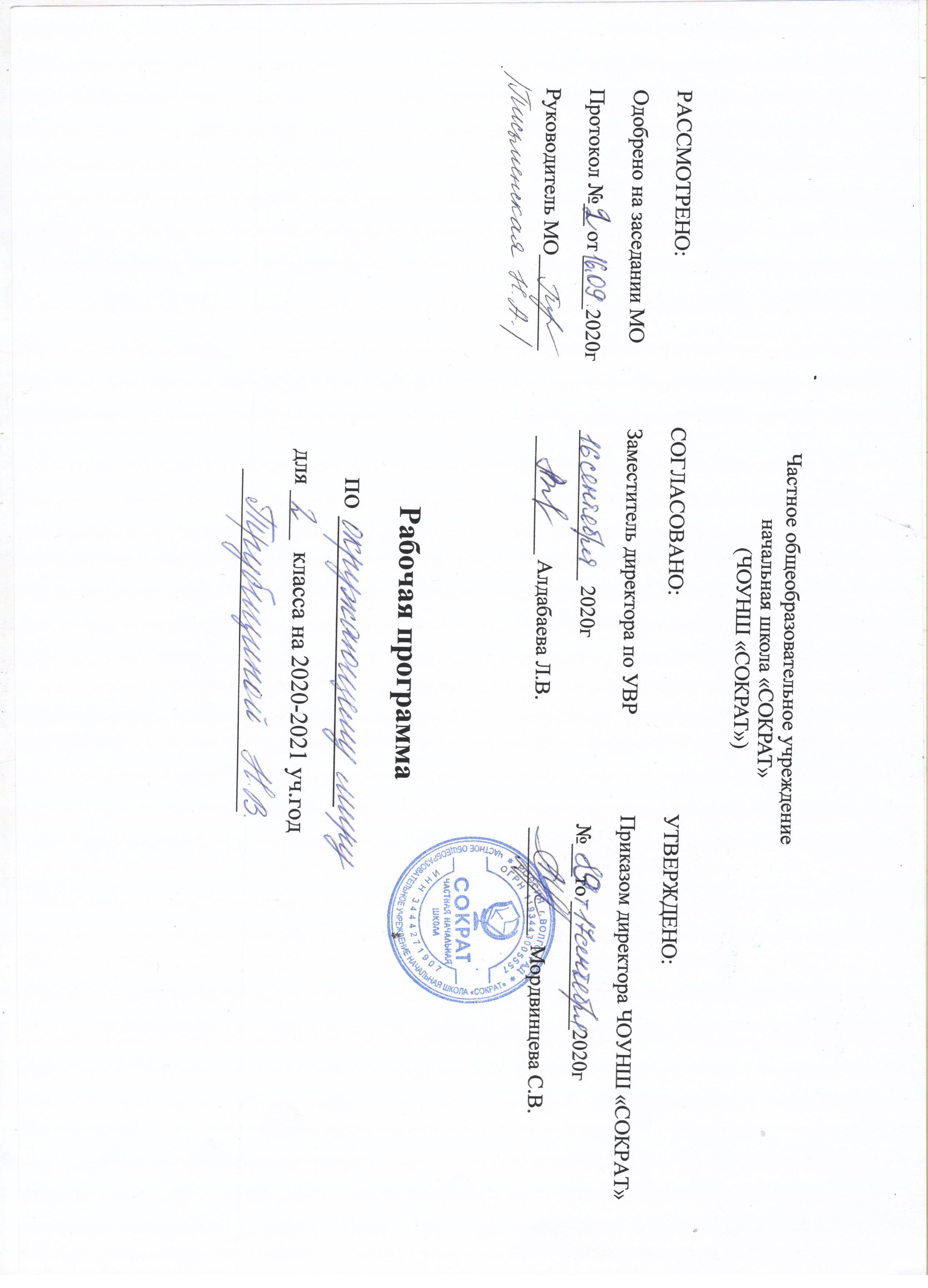   Рабочая программа  учебного курса «Окружающий мир» для 2 класса разработана на основе:1.  Федерального государственного образовательного стандарта начального общего образования 2009 г. (с дополнениями и изменениями).2. Авторской   программы: Плешаков А. А. «Окружающий мир. Рабочие программы: 1—4 классы». — М.: Просвещение, 2014 г.Количество часов в год: 68Количество часов в неделю: 2Учебно-методический комплект состоит из следующих пособий:- для учащихся:1.  Плешаков А.А. «Окружающий мир» 2 класс (1ч, 2 ч).  - М.: «Просвещение», 2020г. - для учителя:1.   Плешаков А. А. «Окружающий мир. Рабочие программы: 1—4 классы».— М.: Просвещение, 2019 г.2. Плешаков А. А., Крючкова Е.А, Соловьева А. Е. Окружающий мир. Методические рекомендации: 2 класс. — М.: Просвещение, 2019 г.Цели и задачи, решаемые при реализации рабочей программы:В цели курса входит:— формирование целостной картины мира и осознание места в нём человека на основе единства рационально-научного познания и эмоционально-ценностного осмысления ребёнком личного опыта общения с людьми и природой;— духовно-нравственное развитие и воспитание личности гражданина России в условиях культурного и конфессионального многообразия российского общества.Курс дает возможность вести работу по формированию у учащихся:         1) формирование уважительного отношения к семье, населённому пункту, региону, в котором проживают дети, к России, её природе и культуре, истории и современной жизни;2) осознание ребёнком ценности, целостности и многообразия окружающего мира, своего места в нём;3) формирование модели безопасного поведения в условиях повседневной жизни и в различных опасных и чрезвычайных ситуациях;4) формирование психологической культуры и компетенции для обеспечения эффективного и безопасного взаимодействия в социуме.• Природа как одна из важнейших основ здоровой и гармоничной жизни человека и общества.• Культура как процесс и результат человеческой жизнедеятельности во всём многообразии её форм.• Наука как часть культуры, отражающая человеческое стремление к истине, к познанию закономерностей окружающего мира природы и социума.• Человечество как многообразие народов, культур, религий. в Международное сотрудничество как основа мира на Земле.• Патриотизм как одно из проявлений духовной зрелости человека, выражающейся в любви к России, народу, малой родине, в осознанном желании служить Отечеству.• Семья как основа духовно-нравственного развития и воспитания личности, залог преемственности культурно-ценностных традиций народов России от поколения к поколению и жизнеспособности российского общества.• Труд и творчество как отличительные черты духовно и нравственно развитой личности.• Здоровый образ жизни в единстве составляющих: здоровье физическое, психическое, духовно- и социально-нравственное.• Нравственный выбор и ответственность человека в отношении к природе, историко-культурному наследию, к самому себе и окружающим людям.Результаты изучения курсаОсвоение курса «Окружающий мир» вносит существенный вклад в достижение личностных результатов начального образования, а именно:1) формирование основ российской гражданской идентичности, чувства гордости за свою Родину, российский народ и историю России, осознание своей этнической и национальной принадлежности; формирование ценностей многонационального российского общества; становление гуманистических и демократических ценностных ориентации;2) формирование целостного, социально ориентированного взгляда на мир в его органичном единстве и разнообразии природы, народов, культур и религий;3) формирование уважительного отношения к иному мнению, истории и культуре других народов;4) овладение начальными навыками адаптации в динамично изменяющемся и развивающемся мире;5) принятие и освоение социальной роли обучающегося, развитие мотивов учебной деятельности и формирование личностного смысла учения;6) развитие самостоятельности и личной ответственности за свои поступки, в том числе в информационной деятельности, на основе представлений о нравственных нормах, социальной справедливости и свободе;7) формирование эстетических потребностей, ценностей и чувств;8) развитие этических чувств, доброжелательности и эмоционально-нравственной отзывчивости, понимания и сопереживания чувствам других людей;9) развитие навыков сотрудничества со взрослыми и сверстниками в разных социальных ситуациях, умения не создавать конфликтов и находить выходы из спорных ситуаций;10) формирование установки на безопасный, здоровый образ жизни, наличие мотивации к творческому труду, работе на результат, бережному отношению к материальным и духовным ценностям.Изучение курса «Окружающий мир» играет значительную роль в достижении метапредметных результатов начального образования, таких как: 1) овладение способностью принимать и сохранять цели и задачи учебной деятельности, поиска средств её осуществления;2) освоение способов решения проблем творческого и поискового характера;3) формирование умения планировать, контролировать и оценивать учебные действия в соответствии с поставленной задачей и условиями её реализации; определять наиболее эффективные способы достижения результата;4) формирование умения понимать причины успеха/неуспеха учебной деятельности и способности конструктивно действовать даже в ситуациях неуспеха;5) освоение начальных форм познавательной и личностной рефлексии; 6) использование знаково-символических средств представления информации для создания моделей изучаемых объектов и процессов, схем решения учебных и практических задач;7) активное использование речевых средств и средств информационных и коммуникационных технологий (ИКТ) для решения коммуникативных и познавательных задач;8) использование различных способов поиска (в справочных источниках и открытом учебном информационном пространстве сети Интернет), сбора, обработки, анализа, организации, передачи и интерпретации информации в соответствии с коммуникативными и познавательными задачами и технологиями учебного предмета «Окружающий мир»;9) овладение логическими действиями сравнения, анализа, синтеза, обобщения, классификации по родовидовым признакам, установления аналогий и причинно-следственных связей, построения рассуждений, отнесения к известным понятиям;10) готовность слушать собеседника и вести диалог; готовность признавать возможность существования различных точек зрения и права каждого иметь свою; излагать своё мнение и аргументировать свою точку зрения и оценку событий;11) определение общей цели и путей её достижения; умение договариваться о распределении функций и ролей в совместной деятельности; осуществлять взаимный контроль в совместной деятельности, адекватно оценивать собственное поведение и поведение окружающих;12) овладение начальными сведениями о сущности и особенностях объектов, процессов и явлений действительности (природных, социальных, культурных, технических и др.) в соответствии с содержанием учебного предмета «Окружающий мир»; 13) овладение базовыми предметными и межпредметными понятиями, отражающими существенные связи и отношения между объектами и процессами;14) умение работать в материальной и информационной среде начального общего образования (в том числе с учебными моделями) в соответствии с содержанием учебного предмета «Окружающий мир».При изучении курса «Окружающий мир» достигаются следующие предметные результаты: 1) понимание особой роли России в мировой истории, воспитание чувства гордости за национальные свершения, открытия, победы;2) сформированность уважительного отношения к России, родному краю, своей семье, истории, культуре, природе нашей страны, её современной жизни;3) осознание целостности окружающего мира, освоение основ экологической грамотности, элементарных правил нравственного поведения в мире природы и людей, норм здоровьесберегающего поведения в природной и социальной среде;4) освоение доступных способов изучения природы и общества (наблюдение, запись, измерение, опыт, сравнение, классификация и др. с получением информации из семейных архивов, от окружающих людей, в открытом информационном пространстве);5) развитие навыков устанавливать и выявлять причинно-следственные связи в окружающем мире.Личностные результаты изучения курса «Окружающий мир» во 2-м классе: у учащегося будут сформированы:• более глубокое представление о гражданской идентичности в форме осознания «Я» как юного гражданина России, обладателя и носителя государственного языка Российской Федерации — русского языка;• представления о связях между изучаемыми объектами и явлениями действительности (в природе и обществе);• представление о необходимости бережного, уважительного отношения к культуре разных народов России, выступающей в форме национального языка, национальной одежды,традиционных занятий и праздничных обычаев;• овладение первоначальными навыками адаптации в изменяющемся мире на основе представлений о сезонных изменениях в природе и жизни людей;• понимание и принятие норм и правил школьной жизни, внутренняя позиция школьника на уровне положительного отношения к предмету «Окружающий мир»;• познавательные мотивы учебной деятельности, понимание того, как знания и умения, приобретаемые на уроках окружающего мира, могут быть полезны в жизни;• представление о личной ответственности за свои поступки на основе понимания их последствий и через практику бережного отношения к растениям, животным, окружающимлюдям;• эстетические чувства, впечатления через восприятие картин природы, архитектурных сооружений и других достопримечательностей Москвы, Санкт-Петербурга, других городовРоссии и разных стран;• этические чувства и нормы на основе представлений о взаимоотношениях людей в семье, семейных традициях, своей родословной, осознания ценностей дружбы, согласия, взаимопомощи, а также через освоение норм экологической этики;• способность к сотрудничеству со взрослыми и сверстниками на основе взаимодействия при выполнении совместных заданий, в том числе учебных проектов;• установка на безопасный, здоровый образ жизни на основе представлений о строении и работе организма человека, режиме дня, правилах личной гигиены, правилах безопасного поведения в быту, на улице, в природном окружении,при контактах с незнакомыми людьми;• бережное отношение к материальным и духовным ценностям через выявление связей между отраслями экономики, построение элементарных производственных цепочек, осмысление вклада труда людей разных профессий в создание материальных и духовых ценностей.Метапредметными результатами изучения курса «Окружающий мир» во 2-м классе является формирование следующих универсальных учебных действий.Регулятивныеучащийся научится:• понимать и принимать учебную задачу, сформулированную совместно с учителем;• сохранять учебную задачу урока (воспроизводить её на определённом этапе урока при выполнении задания по просьбе учителя);• выделять из темы урока известные и неизвестные знания и умения;• планировать своё высказывание (выстраивать последовательность предложений для раскрытия темы);• планировать последовательность операций на отдельных этапах урока;• фиксировать в конце урока удовлетворённость/неудовлетворённость своей работой на уроке (с помощью средств, предложенных учителем), объективно относиться к своимуспехам/неуспехам;• оценивать правильность выполнения заданий, используя «Странички для самопроверки» и шкалы оценивания, предложенные учителем;• соотносить выполнение работы с алгоритмом, составленным совместно с учителем;• контролировать и корректировать своё поведение по отношению к сверстникам в ходе совместной деятельности.Познавательныеучащийся научится:• понимать и толковать условные знаки и символы, используемые в учебнике и рабочих тетрадях для передачи информации;• находить и выделять при помощи взрослых информацию, необходимую для выполнения заданий, из разных источников;• использовать схемы для выполнения заданий, в том числе схемы-аппликации, схемы-рисунки;• понимать содержание текста, интерпретировать смысл, фиксировать полученную информацию в виде записей, рисунков, фотографий, таблиц;• анализировать объекты окружающего мира, схемы, рисунки с выделением отличительных признаков;• классифицировать объекты по заданным (главным) критериям;• сравнивать объекты по заданным критериям (по эталону, на ощупь, по внешнему виду);• осуществлять синтез объектов при работе со схемами-аппликациями;• устанавливать причинно-следственные связи между явлениями;• строить рассуждение (или доказательство своей точки зрения) по теме урока в соответствии с возрастными нормами;• проявлять индивидуальные творческие способности при выполнении рисунков, рисунков-символов, условных знаков, подготовке сообщений, иллюстрировании рассказов;• моделировать объекты, явления и связи в окружающем мире (в том числе связи в природе, между отраслями экономики, производственные цепочки).Коммуникативныеучащийся научится:• включаться в коллективное обсуждение вопросов с учителем и сверстниками;• формулировать ответы на вопросы;• слушать партнёра по общению и деятельности, не перебивать, не обрывать на полуслове, вникать в смысл того, о чём говорит собеседник;• договариваться и приходить к общему решению при выполнении заданий;• высказывать мотивированное суждение по теме урока (на основе своего опыта и в соответствии с возрастными нормами);• поддерживать в ходе выполнения задания доброжелательное общение друг с другом;• признавать свои ошибки, озвучивать их, соглашаться, если на ошибки указывают другие;• употреблять вежливые слова в случае неправоты «Извини, пожалуйста», «Прости, я не хотел тебя обидеть», «Спасибо за замечание, я его обязательно учту» и др.;• понимать и принимать задачу совместной работы (парной, групповой), распределять роли при выполнении заданий;• строить монологическое высказывание, владеть диалогической формой речи (с учётом возрастных особенностей, норм);• готовить небольшие сообщения, проектные задания с помощью взрослых;• составлять небольшие рассказы на заданную тему.ПРЕДМЕТНЫЕ РЕЗУЛЬТАТЫучащийся научится:• находить на карте Российскую Федерацию, Москву — столицу России;• называть субъект Российской Федерации, в котором находится город (село), где живут учащиеся;• различать государственные символы России — флаг, герб, гимн;• приводить примеры народов России;• сравнивать город и село, городской и сельский дома;• различать объекты природы и предметы рукотворного мира;• оценивать отношение людей к окружающему миру;• различать объекты и явления неживой и живой природы;• находить связи в природе, между природой и человеком;• проводить наблюдения и ставить опыты;• измерять температуру воздуха, воды, тела человека;• определять объекты природы с помощью атласа-определителя;• сравнивать объекты природы, делить их на группы;• ухаживать за комнатными растениями и животными живого уголка;• находить нужную информацию в учебнике и дополнительной литературе;• соблюдать правила поведения в природе, читать и рисовать экологические знаки;• различать составные части экономики, объяснять их взаимосвязь;• прослеживать производственные цепочки, изображать их с помощью моделей;• узнавать различные строительные машины и материалы, объяснять их назначение;• различать виды транспорта;• приводить примеры учреждений культуры и образования;• определять профессии людей по фотографиям и описаниям, находить взаимосвязи между трудом людей различных профессий;• различать внешнее и внутреннее строение тела человека;• правильно строить режим дня, соблюдать правила личной гигиены;• соблюдать правила безопасного поведения на улице и в быту, на воде и в лесу;• различать основные дорожные знаки, необходимые пешеходу;• соблюдать основные правила противопожарной безопасности;• правильно вести себя при контактах с незнакомцами;• оценивать характер взаимоотношений людей в семье, в школе, в кругу сверстников;• приводить примеры семейных традиций;• соблюдать правила вежливости при общении со взрослыми и сверстниками, правила культурного поведения в школе и других общественных местах;• различать стороны горизонта, обозначать их на схеме;• ориентироваться на местности разными способами;• различать формы земной поверхности, сравнивать холм и гору;• различать водные объекты, узнавать их по описанию;• читать карту и план, правильно показывать на настенной карте;• находить и показывать на глобусе и карте мира материки и океаны;• различать физическую и политическую карты, находить и показывать на политической карте мира разные страны.Календарно-тематическое планирование по окружающему миру№ п/пРазделТема урокаКол-во часовХарактеристика учебной деятельностиДата Дата № п/пРазделТема урокаКол-во часовХарактеристика учебной деятельностипо планупо факту1.«Где мы живем?»  (4 ч)Родная страна.1- различать государственные символы России; - анализировать информацию учебника;-различать национальные языки и государственный язык России;- извлекать из различных источников сведения о символах России;- сравнивать город и село;-рассказывать о своём доме по плану;-формулировать выводы;-распределять обязанности по выполнению проекта;-собирать информацию о выдающихся земляках;-проводить презентацию с демонстрацией фотографий, слайдов;-различать объекты природы и  предметы рукотворного мира;-работать в паре и группе;-формулировать выводы из изученного материала;-отвечать на итоговые вопросы и оценивать свои достижения и достижения учащихся;-выполнять тестовые задания учебника.2.«Где мы живем?»  (4 ч)Город и село.1- различать государственные символы России; - анализировать информацию учебника;-различать национальные языки и государственный язык России;- извлекать из различных источников сведения о символах России;- сравнивать город и село;-рассказывать о своём доме по плану;-формулировать выводы;-распределять обязанности по выполнению проекта;-собирать информацию о выдающихся земляках;-проводить презентацию с демонстрацией фотографий, слайдов;-различать объекты природы и  предметы рукотворного мира;-работать в паре и группе;-формулировать выводы из изученного материала;-отвечать на итоговые вопросы и оценивать свои достижения и достижения учащихся;-выполнять тестовые задания учебника.3.«Где мы живем?»  (4 ч)Природа и рукотворный мир.1- различать государственные символы России; - анализировать информацию учебника;-различать национальные языки и государственный язык России;- извлекать из различных источников сведения о символах России;- сравнивать город и село;-рассказывать о своём доме по плану;-формулировать выводы;-распределять обязанности по выполнению проекта;-собирать информацию о выдающихся земляках;-проводить презентацию с демонстрацией фотографий, слайдов;-различать объекты природы и  предметы рукотворного мира;-работать в паре и группе;-формулировать выводы из изученного материала;-отвечать на итоговые вопросы и оценивать свои достижения и достижения учащихся;-выполнять тестовые задания учебника.4.«Где мы живем?»  (4 ч)Проверим себя и оценим свои достижения по разделу «Где мы живём?»1- различать государственные символы России; - анализировать информацию учебника;-различать национальные языки и государственный язык России;- извлекать из различных источников сведения о символах России;- сравнивать город и село;-рассказывать о своём доме по плану;-формулировать выводы;-распределять обязанности по выполнению проекта;-собирать информацию о выдающихся земляках;-проводить презентацию с демонстрацией фотографий, слайдов;-различать объекты природы и  предметы рукотворного мира;-работать в паре и группе;-формулировать выводы из изученного материала;-отвечать на итоговые вопросы и оценивать свои достижения и достижения учащихся;-выполнять тестовые задания учебника.5.«Природа» (20 ч)Неживая и живая природа.1-классифицировать объекты природы по существенным признакам;-различать объекты неживой и живой природы; устанавливать связи м/у живой и неживой природой;-работать в паре;- различать объекты и явления природы; приводить примеры явлений неживой и живой природы, сезонных явлений;-рассказывать (по наблюдениям) о сезонных явлениях в жизни дерева;- наблюдать и описывать состояние погоды за окном класса;- характеризовать погоду как сочетание температуры воздуха, облачности, осадков, ветра; приводить примеры погодных явлений;-сопоставлять научные и народные предсказания погоды;-работать со взрослыми: составить сборник народных примет;- наблюдать изменения в неживой и живой природе, устанавливать взаимозависимость м/у ними;- оценивать результаты своих достижений на экскурсии;- работать в группе: знакомиться по учебнику с осенними изменениями в неживой и живой природе;- рассказывать об осенних явлениях в неживой и живой природе родного края (на основе наблюдений);-сопоставлять картины осени на иллюстрациях учебника с теми наблюдениями, которые были сделаны во время экскурсии;-прослеживать взаимосвязь осенних явлений в живой природе с явлениями в неживой природе;6.«Природа» (20 ч)Явления природы.1-классифицировать объекты природы по существенным признакам;-различать объекты неживой и живой природы; устанавливать связи м/у живой и неживой природой;-работать в паре;- различать объекты и явления природы; приводить примеры явлений неживой и живой природы, сезонных явлений;-рассказывать (по наблюдениям) о сезонных явлениях в жизни дерева;- наблюдать и описывать состояние погоды за окном класса;- характеризовать погоду как сочетание температуры воздуха, облачности, осадков, ветра; приводить примеры погодных явлений;-сопоставлять научные и народные предсказания погоды;-работать со взрослыми: составить сборник народных примет;- наблюдать изменения в неживой и живой природе, устанавливать взаимозависимость м/у ними;- оценивать результаты своих достижений на экскурсии;- работать в группе: знакомиться по учебнику с осенними изменениями в неживой и живой природе;- рассказывать об осенних явлениях в неживой и живой природе родного края (на основе наблюдений);-сопоставлять картины осени на иллюстрациях учебника с теми наблюдениями, которые были сделаны во время экскурсии;-прослеживать взаимосвязь осенних явлений в живой природе с явлениями в неживой природе;7.«Природа» (20 ч)Что такое погода.1-классифицировать объекты природы по существенным признакам;-различать объекты неживой и живой природы; устанавливать связи м/у живой и неживой природой;-работать в паре;- различать объекты и явления природы; приводить примеры явлений неживой и живой природы, сезонных явлений;-рассказывать (по наблюдениям) о сезонных явлениях в жизни дерева;- наблюдать и описывать состояние погоды за окном класса;- характеризовать погоду как сочетание температуры воздуха, облачности, осадков, ветра; приводить примеры погодных явлений;-сопоставлять научные и народные предсказания погоды;-работать со взрослыми: составить сборник народных примет;- наблюдать изменения в неживой и живой природе, устанавливать взаимозависимость м/у ними;- оценивать результаты своих достижений на экскурсии;- работать в группе: знакомиться по учебнику с осенними изменениями в неживой и живой природе;- рассказывать об осенних явлениях в неживой и живой природе родного края (на основе наблюдений);-сопоставлять картины осени на иллюстрациях учебника с теми наблюдениями, которые были сделаны во время экскурсии;-прослеживать взаимосвязь осенних явлений в живой природе с явлениями в неживой природе;8.«Природа» (20 ч)В гости к осени (экскурсия).1-классифицировать объекты природы по существенным признакам;-различать объекты неживой и живой природы; устанавливать связи м/у живой и неживой природой;-работать в паре;- различать объекты и явления природы; приводить примеры явлений неживой и живой природы, сезонных явлений;-рассказывать (по наблюдениям) о сезонных явлениях в жизни дерева;- наблюдать и описывать состояние погоды за окном класса;- характеризовать погоду как сочетание температуры воздуха, облачности, осадков, ветра; приводить примеры погодных явлений;-сопоставлять научные и народные предсказания погоды;-работать со взрослыми: составить сборник народных примет;- наблюдать изменения в неживой и живой природе, устанавливать взаимозависимость м/у ними;- оценивать результаты своих достижений на экскурсии;- работать в группе: знакомиться по учебнику с осенними изменениями в неживой и живой природе;- рассказывать об осенних явлениях в неживой и живой природе родного края (на основе наблюдений);-сопоставлять картины осени на иллюстрациях учебника с теми наблюдениями, которые были сделаны во время экскурсии;-прослеживать взаимосвязь осенних явлений в живой природе с явлениями в неживой природе;9.«Природа» (20 ч)В гости к осени.1-классифицировать объекты природы по существенным признакам;-различать объекты неживой и живой природы; устанавливать связи м/у живой и неживой природой;-работать в паре;- различать объекты и явления природы; приводить примеры явлений неживой и живой природы, сезонных явлений;-рассказывать (по наблюдениям) о сезонных явлениях в жизни дерева;- наблюдать и описывать состояние погоды за окном класса;- характеризовать погоду как сочетание температуры воздуха, облачности, осадков, ветра; приводить примеры погодных явлений;-сопоставлять научные и народные предсказания погоды;-работать со взрослыми: составить сборник народных примет;- наблюдать изменения в неживой и живой природе, устанавливать взаимозависимость м/у ними;- оценивать результаты своих достижений на экскурсии;- работать в группе: знакомиться по учебнику с осенними изменениями в неживой и живой природе;- рассказывать об осенних явлениях в неживой и живой природе родного края (на основе наблюдений);-сопоставлять картины осени на иллюстрациях учебника с теми наблюдениями, которые были сделаны во время экскурсии;-прослеживать взаимосвязь осенних явлений в живой природе с явлениями в неживой природе;10.«Природа» (20 ч)Звёздное небо.1- находить на рисунке знакомые созвездия;-сопоставлять иллюстрацию с описанием созвездия;-моделировать созвездия Орион, Лебедь, Кассиопея;-находить информацию о созвездиях в дополнительной литературе, Интернете; осуществлять самопроверку;-различать горные породы и минералы;-работать в паре: готовить краткое сообщение о горных породах и минералах;-формулировать выводы;- рассказывать о значении воздуха и воды для растений, животных и человека;-работать в паре: анализировать схемы, показывающие источники загрязнения воздуха и воды;-описывать эстетическое воздействие созерцания неба и водных просторов на человека;- наблюдать небо за окном и рассказывать о нём, пользуясь освоенными средствами выразительности;-находить информацию об охране воздуха и воды родного края.11.«Природа» (20 ч)Заглянем в кладовые Земли.1- находить на рисунке знакомые созвездия;-сопоставлять иллюстрацию с описанием созвездия;-моделировать созвездия Орион, Лебедь, Кассиопея;-находить информацию о созвездиях в дополнительной литературе, Интернете; осуществлять самопроверку;-различать горные породы и минералы;-работать в паре: готовить краткое сообщение о горных породах и минералах;-формулировать выводы;- рассказывать о значении воздуха и воды для растений, животных и человека;-работать в паре: анализировать схемы, показывающие источники загрязнения воздуха и воды;-описывать эстетическое воздействие созерцания неба и водных просторов на человека;- наблюдать небо за окном и рассказывать о нём, пользуясь освоенными средствами выразительности;-находить информацию об охране воздуха и воды родного края.12.«Природа» (20 ч)Про воздух и про воду.1- находить на рисунке знакомые созвездия;-сопоставлять иллюстрацию с описанием созвездия;-моделировать созвездия Орион, Лебедь, Кассиопея;-находить информацию о созвездиях в дополнительной литературе, Интернете; осуществлять самопроверку;-различать горные породы и минералы;-работать в паре: готовить краткое сообщение о горных породах и минералах;-формулировать выводы;- рассказывать о значении воздуха и воды для растений, животных и человека;-работать в паре: анализировать схемы, показывающие источники загрязнения воздуха и воды;-описывать эстетическое воздействие созерцания неба и водных просторов на человека;- наблюдать небо за окном и рассказывать о нём, пользуясь освоенными средствами выразительности;-находить информацию об охране воздуха и воды родного края.13.«Природа» (20 ч)Про воздух и про воду.1- находить на рисунке знакомые созвездия;-сопоставлять иллюстрацию с описанием созвездия;-моделировать созвездия Орион, Лебедь, Кассиопея;-находить информацию о созвездиях в дополнительной литературе, Интернете; осуществлять самопроверку;-различать горные породы и минералы;-работать в паре: готовить краткое сообщение о горных породах и минералах;-формулировать выводы;- рассказывать о значении воздуха и воды для растений, животных и человека;-работать в паре: анализировать схемы, показывающие источники загрязнения воздуха и воды;-описывать эстетическое воздействие созерцания неба и водных просторов на человека;- наблюдать небо за окном и рассказывать о нём, пользуясь освоенными средствами выразительности;-находить информацию об охране воздуха и воды родного края.14.«Природа» (20 ч)Какие бывают растения.1-устанавливать по схеме различия м/у группами растений;-работать в паре: называть и классифицировать растения, осуществлять самопроверку;-приводить примеры деревьев, кустарников, трав своего края;-определять растения с помощью атласа-определителя;- оценивать эстетическое воздействие растений на человека.- работать в паре: соотносить группы животных и их существенные признаки;-работать в группе: знакомиться с разнообразием животных, находить в рассказах новую информацию о них, выступать с сообщением;- устанавливать взаимосвязи в природе, моделировать изучаемые взаимосвязи; выявлять роль человека в сохранении или нарушении этих взаимосвязей;-оценивать свои достижения; осуществлять контроль и коррекцию;-сравнивать и различать дикорастущие и культурные растения;-классифицировать культурные растения по определённым признакам;-находить информацию о растениях;- сравнивать и различать диких и домашних животных, приводить примеры диких и домашних животных, моделировать значение домашних животных для человека;- рассказывать о значении домашних животных и уходе за ними;- узнавать комнатные растения на рисунках, осуществлять самопроверку;-оценивать роль комнатных растений для физического и психического здоровья человека.15.«Природа» (20 ч)Какие бывают животные.1-устанавливать по схеме различия м/у группами растений;-работать в паре: называть и классифицировать растения, осуществлять самопроверку;-приводить примеры деревьев, кустарников, трав своего края;-определять растения с помощью атласа-определителя;- оценивать эстетическое воздействие растений на человека.- работать в паре: соотносить группы животных и их существенные признаки;-работать в группе: знакомиться с разнообразием животных, находить в рассказах новую информацию о них, выступать с сообщением;- устанавливать взаимосвязи в природе, моделировать изучаемые взаимосвязи; выявлять роль человека в сохранении или нарушении этих взаимосвязей;-оценивать свои достижения; осуществлять контроль и коррекцию;-сравнивать и различать дикорастущие и культурные растения;-классифицировать культурные растения по определённым признакам;-находить информацию о растениях;- сравнивать и различать диких и домашних животных, приводить примеры диких и домашних животных, моделировать значение домашних животных для человека;- рассказывать о значении домашних животных и уходе за ними;- узнавать комнатные растения на рисунках, осуществлять самопроверку;-оценивать роль комнатных растений для физического и психического здоровья человека.16.«Природа» (20 ч)Невидимые нити.1-устанавливать по схеме различия м/у группами растений;-работать в паре: называть и классифицировать растения, осуществлять самопроверку;-приводить примеры деревьев, кустарников, трав своего края;-определять растения с помощью атласа-определителя;- оценивать эстетическое воздействие растений на человека.- работать в паре: соотносить группы животных и их существенные признаки;-работать в группе: знакомиться с разнообразием животных, находить в рассказах новую информацию о них, выступать с сообщением;- устанавливать взаимосвязи в природе, моделировать изучаемые взаимосвязи; выявлять роль человека в сохранении или нарушении этих взаимосвязей;-оценивать свои достижения; осуществлять контроль и коррекцию;-сравнивать и различать дикорастущие и культурные растения;-классифицировать культурные растения по определённым признакам;-находить информацию о растениях;- сравнивать и различать диких и домашних животных, приводить примеры диких и домашних животных, моделировать значение домашних животных для человека;- рассказывать о значении домашних животных и уходе за ними;- узнавать комнатные растения на рисунках, осуществлять самопроверку;-оценивать роль комнатных растений для физического и психического здоровья человека.17.«Природа» (20 ч)Дикорастущие и культурные растения.1-устанавливать по схеме различия м/у группами растений;-работать в паре: называть и классифицировать растения, осуществлять самопроверку;-приводить примеры деревьев, кустарников, трав своего края;-определять растения с помощью атласа-определителя;- оценивать эстетическое воздействие растений на человека.- работать в паре: соотносить группы животных и их существенные признаки;-работать в группе: знакомиться с разнообразием животных, находить в рассказах новую информацию о них, выступать с сообщением;- устанавливать взаимосвязи в природе, моделировать изучаемые взаимосвязи; выявлять роль человека в сохранении или нарушении этих взаимосвязей;-оценивать свои достижения; осуществлять контроль и коррекцию;-сравнивать и различать дикорастущие и культурные растения;-классифицировать культурные растения по определённым признакам;-находить информацию о растениях;- сравнивать и различать диких и домашних животных, приводить примеры диких и домашних животных, моделировать значение домашних животных для человека;- рассказывать о значении домашних животных и уходе за ними;- узнавать комнатные растения на рисунках, осуществлять самопроверку;-оценивать роль комнатных растений для физического и психического здоровья человека.18.«Природа» (20 ч)Дикие и домашние животные.1-устанавливать по схеме различия м/у группами растений;-работать в паре: называть и классифицировать растения, осуществлять самопроверку;-приводить примеры деревьев, кустарников, трав своего края;-определять растения с помощью атласа-определителя;- оценивать эстетическое воздействие растений на человека.- работать в паре: соотносить группы животных и их существенные признаки;-работать в группе: знакомиться с разнообразием животных, находить в рассказах новую информацию о них, выступать с сообщением;- устанавливать взаимосвязи в природе, моделировать изучаемые взаимосвязи; выявлять роль человека в сохранении или нарушении этих взаимосвязей;-оценивать свои достижения; осуществлять контроль и коррекцию;-сравнивать и различать дикорастущие и культурные растения;-классифицировать культурные растения по определённым признакам;-находить информацию о растениях;- сравнивать и различать диких и домашних животных, приводить примеры диких и домашних животных, моделировать значение домашних животных для человека;- рассказывать о значении домашних животных и уходе за ними;- узнавать комнатные растения на рисунках, осуществлять самопроверку;-оценивать роль комнатных растений для физического и психического здоровья человека.19.«Природа» (20 ч)Комнатные растения.1-устанавливать по схеме различия м/у группами растений;-работать в паре: называть и классифицировать растения, осуществлять самопроверку;-приводить примеры деревьев, кустарников, трав своего края;-определять растения с помощью атласа-определителя;- оценивать эстетическое воздействие растений на человека.- работать в паре: соотносить группы животных и их существенные признаки;-работать в группе: знакомиться с разнообразием животных, находить в рассказах новую информацию о них, выступать с сообщением;- устанавливать взаимосвязи в природе, моделировать изучаемые взаимосвязи; выявлять роль человека в сохранении или нарушении этих взаимосвязей;-оценивать свои достижения; осуществлять контроль и коррекцию;-сравнивать и различать дикорастущие и культурные растения;-классифицировать культурные растения по определённым признакам;-находить информацию о растениях;- сравнивать и различать диких и домашних животных, приводить примеры диких и домашних животных, моделировать значение домашних животных для человека;- рассказывать о значении домашних животных и уходе за ними;- узнавать комнатные растения на рисунках, осуществлять самопроверку;-оценивать роль комнатных растений для физического и психического здоровья человека.20.«Природа» (20 ч)Животные живого уголка.1- рассказывать о животных живого уголка и уходе за ними, объяснять их роль в создании благоприятной психологической атмосферы;- определять породы кошек и собак;-обсуждать роль кошки и собаки в хозяйстве человека и создании благоприятной психологической атмосферы в доме;-объяснять необходимость ответственного отношения к домашнему питомцу.21.«Природа» (20 ч)Про кошек и собак.1- рассказывать о животных живого уголка и уходе за ними, объяснять их роль в создании благоприятной психологической атмосферы;- определять породы кошек и собак;-обсуждать роль кошки и собаки в хозяйстве человека и создании благоприятной психологической атмосферы в доме;-объяснять необходимость ответственного отношения к домашнему питомцу.22.«Природа» (20 ч)Красная книга.1- выявлять причины исчезновения  изучаемых растений и животных;-предлагать и обсуждать меры по их охране;-подготовить с помощью дополнительной литературы, Интернета сообщение о растении или животном из Красной книги России (по своему выбору);- анализировать факторы, угрожающие живой природе;-знакомиться с Правилами друзей природы и экологическими знаками,  предлагать аналогичные правила;-распределять обязанности по выполнению проекта;-извлекать информацию из различных источников, составлять собственную Красную книгу;- выполнять тестовые задания учебника;-оценивать правильность / неправильность предложенных ответов;-оценивать бережное или потребительское отношение к природе;-формировать адекватную самооценку.23.«Природа» (20 ч)Будь природе другом. Проект «Красная книга, или Возьмём под защиту».1- выявлять причины исчезновения  изучаемых растений и животных;-предлагать и обсуждать меры по их охране;-подготовить с помощью дополнительной литературы, Интернета сообщение о растении или животном из Красной книги России (по своему выбору);- анализировать факторы, угрожающие живой природе;-знакомиться с Правилами друзей природы и экологическими знаками,  предлагать аналогичные правила;-распределять обязанности по выполнению проекта;-извлекать информацию из различных источников, составлять собственную Красную книгу;- выполнять тестовые задания учебника;-оценивать правильность / неправильность предложенных ответов;-оценивать бережное или потребительское отношение к природе;-формировать адекватную самооценку.24.«Природа» (20 ч)Проверим себя и оценим свои достижения по разделу «Природа».1- выявлять причины исчезновения  изучаемых растений и животных;-предлагать и обсуждать меры по их охране;-подготовить с помощью дополнительной литературы, Интернета сообщение о растении или животном из Красной книги России (по своему выбору);- анализировать факторы, угрожающие живой природе;-знакомиться с Правилами друзей природы и экологическими знаками,  предлагать аналогичные правила;-распределять обязанности по выполнению проекта;-извлекать информацию из различных источников, составлять собственную Красную книгу;- выполнять тестовые задания учебника;-оценивать правильность / неправильность предложенных ответов;-оценивать бережное или потребительское отношение к природе;-формировать адекватную самооценку.25.«Жизнь города и села» (10 ч)Что такое экономика.1- рассказывать об отраслях экономики по предложенному плану;-анализировать взаимосвязи отраслей экономики при производстве определённых продуктов;-моделировать взаимосвязи отраслей экономики самостоятельно предложенным способом;- классифицировать предметы по характеру материала;-прослеживать производственные цепочки, моделировать их;-приводить примеры использования природных материалов для производства изделий;- рассказывать о строительстве городского и сельского домов (по своим наблюдениям);-сравнивать технологию возведения многоэтажного городского дома и одноэтажного сельского;-рассказывать о строительных объектах в своём селе;-предлагать вопросы к тексту;- классифицировать средства транспорта;-узнавать транспорт служб экстренного вызова;-запомнить номера телефонов экстренного вызова;- различать учреждения культуры и образования;- рассказывать о труде людей известных детям профессий, о профессиях своих родителей и старших членов семьи;-определять названия профессий по характеру деятельности;-обсуждать роль людей различных профессий в нашей жизни;-формулировать выводы;-распределять обязанности по подготовке проекта.26.«Жизнь города и села» (10 ч)Из чего что сделано.1- рассказывать об отраслях экономики по предложенному плану;-анализировать взаимосвязи отраслей экономики при производстве определённых продуктов;-моделировать взаимосвязи отраслей экономики самостоятельно предложенным способом;- классифицировать предметы по характеру материала;-прослеживать производственные цепочки, моделировать их;-приводить примеры использования природных материалов для производства изделий;- рассказывать о строительстве городского и сельского домов (по своим наблюдениям);-сравнивать технологию возведения многоэтажного городского дома и одноэтажного сельского;-рассказывать о строительных объектах в своём селе;-предлагать вопросы к тексту;- классифицировать средства транспорта;-узнавать транспорт служб экстренного вызова;-запомнить номера телефонов экстренного вызова;- различать учреждения культуры и образования;- рассказывать о труде людей известных детям профессий, о профессиях своих родителей и старших членов семьи;-определять названия профессий по характеру деятельности;-обсуждать роль людей различных профессий в нашей жизни;-формулировать выводы;-распределять обязанности по подготовке проекта.27.«Жизнь города и села» (10 ч)Как построить дом.1- рассказывать об отраслях экономики по предложенному плану;-анализировать взаимосвязи отраслей экономики при производстве определённых продуктов;-моделировать взаимосвязи отраслей экономики самостоятельно предложенным способом;- классифицировать предметы по характеру материала;-прослеживать производственные цепочки, моделировать их;-приводить примеры использования природных материалов для производства изделий;- рассказывать о строительстве городского и сельского домов (по своим наблюдениям);-сравнивать технологию возведения многоэтажного городского дома и одноэтажного сельского;-рассказывать о строительных объектах в своём селе;-предлагать вопросы к тексту;- классифицировать средства транспорта;-узнавать транспорт служб экстренного вызова;-запомнить номера телефонов экстренного вызова;- различать учреждения культуры и образования;- рассказывать о труде людей известных детям профессий, о профессиях своих родителей и старших членов семьи;-определять названия профессий по характеру деятельности;-обсуждать роль людей различных профессий в нашей жизни;-формулировать выводы;-распределять обязанности по подготовке проекта.28.«Жизнь города и села» (10 ч)Какой бывает транспорт.1- рассказывать об отраслях экономики по предложенному плану;-анализировать взаимосвязи отраслей экономики при производстве определённых продуктов;-моделировать взаимосвязи отраслей экономики самостоятельно предложенным способом;- классифицировать предметы по характеру материала;-прослеживать производственные цепочки, моделировать их;-приводить примеры использования природных материалов для производства изделий;- рассказывать о строительстве городского и сельского домов (по своим наблюдениям);-сравнивать технологию возведения многоэтажного городского дома и одноэтажного сельского;-рассказывать о строительных объектах в своём селе;-предлагать вопросы к тексту;- классифицировать средства транспорта;-узнавать транспорт служб экстренного вызова;-запомнить номера телефонов экстренного вызова;- различать учреждения культуры и образования;- рассказывать о труде людей известных детям профессий, о профессиях своих родителей и старших членов семьи;-определять названия профессий по характеру деятельности;-обсуждать роль людей различных профессий в нашей жизни;-формулировать выводы;-распределять обязанности по подготовке проекта.29.«Жизнь города и села» (10 ч)Культура и образование.1- рассказывать об отраслях экономики по предложенному плану;-анализировать взаимосвязи отраслей экономики при производстве определённых продуктов;-моделировать взаимосвязи отраслей экономики самостоятельно предложенным способом;- классифицировать предметы по характеру материала;-прослеживать производственные цепочки, моделировать их;-приводить примеры использования природных материалов для производства изделий;- рассказывать о строительстве городского и сельского домов (по своим наблюдениям);-сравнивать технологию возведения многоэтажного городского дома и одноэтажного сельского;-рассказывать о строительных объектах в своём селе;-предлагать вопросы к тексту;- классифицировать средства транспорта;-узнавать транспорт служб экстренного вызова;-запомнить номера телефонов экстренного вызова;- различать учреждения культуры и образования;- рассказывать о труде людей известных детям профессий, о профессиях своих родителей и старших членов семьи;-определять названия профессий по характеру деятельности;-обсуждать роль людей различных профессий в нашей жизни;-формулировать выводы;-распределять обязанности по подготовке проекта.30.«Жизнь города и села» (10 ч)Все профессии важны. Проект «Профессии».1- рассказывать об отраслях экономики по предложенному плану;-анализировать взаимосвязи отраслей экономики при производстве определённых продуктов;-моделировать взаимосвязи отраслей экономики самостоятельно предложенным способом;- классифицировать предметы по характеру материала;-прослеживать производственные цепочки, моделировать их;-приводить примеры использования природных материалов для производства изделий;- рассказывать о строительстве городского и сельского домов (по своим наблюдениям);-сравнивать технологию возведения многоэтажного городского дома и одноэтажного сельского;-рассказывать о строительных объектах в своём селе;-предлагать вопросы к тексту;- классифицировать средства транспорта;-узнавать транспорт служб экстренного вызова;-запомнить номера телефонов экстренного вызова;- различать учреждения культуры и образования;- рассказывать о труде людей известных детям профессий, о профессиях своих родителей и старших членов семьи;-определять названия профессий по характеру деятельности;-обсуждать роль людей различных профессий в нашей жизни;-формулировать выводы;-распределять обязанности по подготовке проекта.31.«Жизнь города и села» (10 ч)В гости к зиме (экскурсия).1- наблюдать над зимними погодными явлениями;-исследовать пласт снега, чтобы пронаблюдать его состояние в зависимости от чередования оттепелей, снегопадов и морозов;-распознавать осыпавшиеся на снег плоды и семена растений и следы животных;-наблюдать за поведением зимующих птиц.- обобщать наблюдения над зимними природными явлениями, проведёнными во время экскурсий;-формулировать правила безопасного поведения на улице зимой;-вести наблюдения в природе и фиксировать их в «Научном дневнике».- выполнять тестовые задания учебника;-оценивать правильность / неправильность предложенных ответов;-оценивать бережное или потребительское отношение к природе;-формировать адекватную самооценку в соответствии с набранными баллами- выступать с подготовленными сообщениями, иллюстрировать их наглядными материалами;- обсуждать выступления учащихся;- оценивать свои достижения и достижения других учащихся.32.«Жизнь города и села» (10 ч)В гости к зиме.1- наблюдать над зимними погодными явлениями;-исследовать пласт снега, чтобы пронаблюдать его состояние в зависимости от чередования оттепелей, снегопадов и морозов;-распознавать осыпавшиеся на снег плоды и семена растений и следы животных;-наблюдать за поведением зимующих птиц.- обобщать наблюдения над зимними природными явлениями, проведёнными во время экскурсий;-формулировать правила безопасного поведения на улице зимой;-вести наблюдения в природе и фиксировать их в «Научном дневнике».- выполнять тестовые задания учебника;-оценивать правильность / неправильность предложенных ответов;-оценивать бережное или потребительское отношение к природе;-формировать адекватную самооценку в соответствии с набранными баллами- выступать с подготовленными сообщениями, иллюстрировать их наглядными материалами;- обсуждать выступления учащихся;- оценивать свои достижения и достижения других учащихся.33.«Жизнь города и села» (10 ч)Проверим себя и оценим свои достижения по разделу «Жизнь города и села».1- наблюдать над зимними погодными явлениями;-исследовать пласт снега, чтобы пронаблюдать его состояние в зависимости от чередования оттепелей, снегопадов и морозов;-распознавать осыпавшиеся на снег плоды и семена растений и следы животных;-наблюдать за поведением зимующих птиц.- обобщать наблюдения над зимними природными явлениями, проведёнными во время экскурсий;-формулировать правила безопасного поведения на улице зимой;-вести наблюдения в природе и фиксировать их в «Научном дневнике».- выполнять тестовые задания учебника;-оценивать правильность / неправильность предложенных ответов;-оценивать бережное или потребительское отношение к природе;-формировать адекватную самооценку в соответствии с набранными баллами- выступать с подготовленными сообщениями, иллюстрировать их наглядными материалами;- обсуждать выступления учащихся;- оценивать свои достижения и достижения других учащихся.34.«Жизнь города и села» (10 ч)Презентация проектов «Родное село», «Красная книга, или « Возьмём под защиту», «Профессии».1- наблюдать над зимними погодными явлениями;-исследовать пласт снега, чтобы пронаблюдать его состояние в зависимости от чередования оттепелей, снегопадов и морозов;-распознавать осыпавшиеся на снег плоды и семена растений и следы животных;-наблюдать за поведением зимующих птиц.- обобщать наблюдения над зимними природными явлениями, проведёнными во время экскурсий;-формулировать правила безопасного поведения на улице зимой;-вести наблюдения в природе и фиксировать их в «Научном дневнике».- выполнять тестовые задания учебника;-оценивать правильность / неправильность предложенных ответов;-оценивать бережное или потребительское отношение к природе;-формировать адекватную самооценку в соответствии с набранными баллами- выступать с подготовленными сообщениями, иллюстрировать их наглядными материалами;- обсуждать выступления учащихся;- оценивать свои достижения и достижения других учащихся.35.«Здоровье и безопасность» (9 ч)Строение тела человека.1- называть и показывать внешние части тела человека;-определять на муляже положение внутренних органов человека;- рассказывать о своём режиме дня;-составлять режим дня школьника;-обсуждать сбалансированное питание школьника;-различать продукты растительного и животного происхождения;-формулировать правила личной гигиены и соблюдать их.36.«Здоровье и безопасность» (9 ч)Если хочешь быть здоров.1- называть и показывать внешние части тела человека;-определять на муляже положение внутренних органов человека;- рассказывать о своём режиме дня;-составлять режим дня школьника;-обсуждать сбалансированное питание школьника;-различать продукты растительного и животного происхождения;-формулировать правила личной гигиены и соблюдать их.37.«Здоровье и безопасность» (9 ч)Берегись автомобиля!1- моделировать сигналы светофоров, характеризовать свои действия как пешехода при различных сигналах;-различать дорожные знаки;-формулировать правила движения по загородной дороге.-формулировать правила безопасности на основе прочитанных рассказов;- объяснять потенциальную опасность бытовых предметов и ситуаций; формулировать правила безопасного поведения в быту;-узнавать правила по предложенным в учебнике знакам;-сравнивать свои знаки с представленными в учебнике.- характеризовать пожароопасные предметы;-запомнить правила предупреждения пожара; -рассказывать о назначении предметов противопожарной безопасности;- характеризовать потенциальные опасности пребывания у воды и в лесу; запомнить правила поведения во время купания;-различать съедобные и ядовитые грибы;- характеризовать потенциальные опасности при контактах с незнакомыми людьми; предлагать и обсуждать варианты поведения в подобных ситуациях;- моделировать правила поведения в ходе ролевых игр;- выполнять тестовые задания учебника;-оценивать правильность / неправильность предложенных ответов;-оценивать бережное или потребительское отношение к природе.38.«Здоровье и безопасность» (9 ч)Школа пешехода.1- моделировать сигналы светофоров, характеризовать свои действия как пешехода при различных сигналах;-различать дорожные знаки;-формулировать правила движения по загородной дороге.-формулировать правила безопасности на основе прочитанных рассказов;- объяснять потенциальную опасность бытовых предметов и ситуаций; формулировать правила безопасного поведения в быту;-узнавать правила по предложенным в учебнике знакам;-сравнивать свои знаки с представленными в учебнике.- характеризовать пожароопасные предметы;-запомнить правила предупреждения пожара; -рассказывать о назначении предметов противопожарной безопасности;- характеризовать потенциальные опасности пребывания у воды и в лесу; запомнить правила поведения во время купания;-различать съедобные и ядовитые грибы;- характеризовать потенциальные опасности при контактах с незнакомыми людьми; предлагать и обсуждать варианты поведения в подобных ситуациях;- моделировать правила поведения в ходе ролевых игр;- выполнять тестовые задания учебника;-оценивать правильность / неправильность предложенных ответов;-оценивать бережное или потребительское отношение к природе.39.«Здоровье и безопасность» (9 ч)Домашние опасности.1- моделировать сигналы светофоров, характеризовать свои действия как пешехода при различных сигналах;-различать дорожные знаки;-формулировать правила движения по загородной дороге.-формулировать правила безопасности на основе прочитанных рассказов;- объяснять потенциальную опасность бытовых предметов и ситуаций; формулировать правила безопасного поведения в быту;-узнавать правила по предложенным в учебнике знакам;-сравнивать свои знаки с представленными в учебнике.- характеризовать пожароопасные предметы;-запомнить правила предупреждения пожара; -рассказывать о назначении предметов противопожарной безопасности;- характеризовать потенциальные опасности пребывания у воды и в лесу; запомнить правила поведения во время купания;-различать съедобные и ядовитые грибы;- характеризовать потенциальные опасности при контактах с незнакомыми людьми; предлагать и обсуждать варианты поведения в подобных ситуациях;- моделировать правила поведения в ходе ролевых игр;- выполнять тестовые задания учебника;-оценивать правильность / неправильность предложенных ответов;-оценивать бережное или потребительское отношение к природе.40.«Здоровье и безопасность» (9 ч)Пожар.1- моделировать сигналы светофоров, характеризовать свои действия как пешехода при различных сигналах;-различать дорожные знаки;-формулировать правила движения по загородной дороге.-формулировать правила безопасности на основе прочитанных рассказов;- объяснять потенциальную опасность бытовых предметов и ситуаций; формулировать правила безопасного поведения в быту;-узнавать правила по предложенным в учебнике знакам;-сравнивать свои знаки с представленными в учебнике.- характеризовать пожароопасные предметы;-запомнить правила предупреждения пожара; -рассказывать о назначении предметов противопожарной безопасности;- характеризовать потенциальные опасности пребывания у воды и в лесу; запомнить правила поведения во время купания;-различать съедобные и ядовитые грибы;- характеризовать потенциальные опасности при контактах с незнакомыми людьми; предлагать и обсуждать варианты поведения в подобных ситуациях;- моделировать правила поведения в ходе ролевых игр;- выполнять тестовые задания учебника;-оценивать правильность / неправильность предложенных ответов;-оценивать бережное или потребительское отношение к природе.41.«Здоровье и безопасность» (9 ч)На воде и в лесу.1- моделировать сигналы светофоров, характеризовать свои действия как пешехода при различных сигналах;-различать дорожные знаки;-формулировать правила движения по загородной дороге.-формулировать правила безопасности на основе прочитанных рассказов;- объяснять потенциальную опасность бытовых предметов и ситуаций; формулировать правила безопасного поведения в быту;-узнавать правила по предложенным в учебнике знакам;-сравнивать свои знаки с представленными в учебнике.- характеризовать пожароопасные предметы;-запомнить правила предупреждения пожара; -рассказывать о назначении предметов противопожарной безопасности;- характеризовать потенциальные опасности пребывания у воды и в лесу; запомнить правила поведения во время купания;-различать съедобные и ядовитые грибы;- характеризовать потенциальные опасности при контактах с незнакомыми людьми; предлагать и обсуждать варианты поведения в подобных ситуациях;- моделировать правила поведения в ходе ролевых игр;- выполнять тестовые задания учебника;-оценивать правильность / неправильность предложенных ответов;-оценивать бережное или потребительское отношение к природе.42.«Здоровье и безопасность» (9 ч)Опасные незнакомцы.1- моделировать сигналы светофоров, характеризовать свои действия как пешехода при различных сигналах;-различать дорожные знаки;-формулировать правила движения по загородной дороге.-формулировать правила безопасности на основе прочитанных рассказов;- объяснять потенциальную опасность бытовых предметов и ситуаций; формулировать правила безопасного поведения в быту;-узнавать правила по предложенным в учебнике знакам;-сравнивать свои знаки с представленными в учебнике.- характеризовать пожароопасные предметы;-запомнить правила предупреждения пожара; -рассказывать о назначении предметов противопожарной безопасности;- характеризовать потенциальные опасности пребывания у воды и в лесу; запомнить правила поведения во время купания;-различать съедобные и ядовитые грибы;- характеризовать потенциальные опасности при контактах с незнакомыми людьми; предлагать и обсуждать варианты поведения в подобных ситуациях;- моделировать правила поведения в ходе ролевых игр;- выполнять тестовые задания учебника;-оценивать правильность / неправильность предложенных ответов;-оценивать бережное или потребительское отношение к природе.43.«Здоровье и безопасность» (9 ч)Проверим себя и оценим свои достижения по разделу «Здоровье и безопасность».1- моделировать сигналы светофоров, характеризовать свои действия как пешехода при различных сигналах;-различать дорожные знаки;-формулировать правила движения по загородной дороге.-формулировать правила безопасности на основе прочитанных рассказов;- объяснять потенциальную опасность бытовых предметов и ситуаций; формулировать правила безопасного поведения в быту;-узнавать правила по предложенным в учебнике знакам;-сравнивать свои знаки с представленными в учебнике.- характеризовать пожароопасные предметы;-запомнить правила предупреждения пожара; -рассказывать о назначении предметов противопожарной безопасности;- характеризовать потенциальные опасности пребывания у воды и в лесу; запомнить правила поведения во время купания;-различать съедобные и ядовитые грибы;- характеризовать потенциальные опасности при контактах с незнакомыми людьми; предлагать и обсуждать варианты поведения в подобных ситуациях;- моделировать правила поведения в ходе ролевых игр;- выполнять тестовые задания учебника;-оценивать правильность / неправильность предложенных ответов;-оценивать бережное или потребительское отношение к природе.44.«Общение» ( 7 ч)Наша дружная семья.1- рассказывать по рисункам и фотографиям учебника о семейных взаимоотношениях, о семейной атмосфере, общих занятиях;-формулировать понятие «культура общения»;-обсуждать роль семейных традиций для укрепления семьи;-отбирать фотографии из семейного архива;-составлять родословное древо семьи;-презентовать свой проект.-рассказывать о своём школьном коллективе, совместных мероприятиях в классе, школе;-обсуждать вопрос о культуре общения в школе;-формулировать правила общения с одноклассниками и взрослыми в стенах школы и вне её;-оценивать с нравственных позиций формы поведения;-моделировать различные ситуации общения на уроке и переменах;- обсуждать, какие формулы вежливости имеются в русском языке и как они применяются в различных ситуациях общения;-формулировать привила поведения в общественном транспорте и в общении мальчика с девочкой, мужчины с женщиной;-моделировать ситуации общения в различных ситуациях;-обсуждать проблему подарка в день рождения друга;-обсуждать правила поведения за столом;-формулировать правила этикета в гостях;- обсуждать правила поведения в театре (кинотеатре) и формулировать их;- обсуждать правила поведения в общественном транспорте и формулировать их на основе иллюстраций учебника.- выполнять тестовые задания учебника.45.«Общение» ( 7 ч)Проект «Родословная».1- рассказывать по рисункам и фотографиям учебника о семейных взаимоотношениях, о семейной атмосфере, общих занятиях;-формулировать понятие «культура общения»;-обсуждать роль семейных традиций для укрепления семьи;-отбирать фотографии из семейного архива;-составлять родословное древо семьи;-презентовать свой проект.-рассказывать о своём школьном коллективе, совместных мероприятиях в классе, школе;-обсуждать вопрос о культуре общения в школе;-формулировать правила общения с одноклассниками и взрослыми в стенах школы и вне её;-оценивать с нравственных позиций формы поведения;-моделировать различные ситуации общения на уроке и переменах;- обсуждать, какие формулы вежливости имеются в русском языке и как они применяются в различных ситуациях общения;-формулировать привила поведения в общественном транспорте и в общении мальчика с девочкой, мужчины с женщиной;-моделировать ситуации общения в различных ситуациях;-обсуждать проблему подарка в день рождения друга;-обсуждать правила поведения за столом;-формулировать правила этикета в гостях;- обсуждать правила поведения в театре (кинотеатре) и формулировать их;- обсуждать правила поведения в общественном транспорте и формулировать их на основе иллюстраций учебника.- выполнять тестовые задания учебника.46.«Общение» ( 7 ч)В школе.1- рассказывать по рисункам и фотографиям учебника о семейных взаимоотношениях, о семейной атмосфере, общих занятиях;-формулировать понятие «культура общения»;-обсуждать роль семейных традиций для укрепления семьи;-отбирать фотографии из семейного архива;-составлять родословное древо семьи;-презентовать свой проект.-рассказывать о своём школьном коллективе, совместных мероприятиях в классе, школе;-обсуждать вопрос о культуре общения в школе;-формулировать правила общения с одноклассниками и взрослыми в стенах школы и вне её;-оценивать с нравственных позиций формы поведения;-моделировать различные ситуации общения на уроке и переменах;- обсуждать, какие формулы вежливости имеются в русском языке и как они применяются в различных ситуациях общения;-формулировать привила поведения в общественном транспорте и в общении мальчика с девочкой, мужчины с женщиной;-моделировать ситуации общения в различных ситуациях;-обсуждать проблему подарка в день рождения друга;-обсуждать правила поведения за столом;-формулировать правила этикета в гостях;- обсуждать правила поведения в театре (кинотеатре) и формулировать их;- обсуждать правила поведения в общественном транспорте и формулировать их на основе иллюстраций учебника.- выполнять тестовые задания учебника.47.«Общение» ( 7 ч)Правила вежливости.1- рассказывать по рисункам и фотографиям учебника о семейных взаимоотношениях, о семейной атмосфере, общих занятиях;-формулировать понятие «культура общения»;-обсуждать роль семейных традиций для укрепления семьи;-отбирать фотографии из семейного архива;-составлять родословное древо семьи;-презентовать свой проект.-рассказывать о своём школьном коллективе, совместных мероприятиях в классе, школе;-обсуждать вопрос о культуре общения в школе;-формулировать правила общения с одноклассниками и взрослыми в стенах школы и вне её;-оценивать с нравственных позиций формы поведения;-моделировать различные ситуации общения на уроке и переменах;- обсуждать, какие формулы вежливости имеются в русском языке и как они применяются в различных ситуациях общения;-формулировать привила поведения в общественном транспорте и в общении мальчика с девочкой, мужчины с женщиной;-моделировать ситуации общения в различных ситуациях;-обсуждать проблему подарка в день рождения друга;-обсуждать правила поведения за столом;-формулировать правила этикета в гостях;- обсуждать правила поведения в театре (кинотеатре) и формулировать их;- обсуждать правила поведения в общественном транспорте и формулировать их на основе иллюстраций учебника.- выполнять тестовые задания учебника.48.«Общение» ( 7 ч)Ты и твои друзья.1- рассказывать по рисункам и фотографиям учебника о семейных взаимоотношениях, о семейной атмосфере, общих занятиях;-формулировать понятие «культура общения»;-обсуждать роль семейных традиций для укрепления семьи;-отбирать фотографии из семейного архива;-составлять родословное древо семьи;-презентовать свой проект.-рассказывать о своём школьном коллективе, совместных мероприятиях в классе, школе;-обсуждать вопрос о культуре общения в школе;-формулировать правила общения с одноклассниками и взрослыми в стенах школы и вне её;-оценивать с нравственных позиций формы поведения;-моделировать различные ситуации общения на уроке и переменах;- обсуждать, какие формулы вежливости имеются в русском языке и как они применяются в различных ситуациях общения;-формулировать привила поведения в общественном транспорте и в общении мальчика с девочкой, мужчины с женщиной;-моделировать ситуации общения в различных ситуациях;-обсуждать проблему подарка в день рождения друга;-обсуждать правила поведения за столом;-формулировать правила этикета в гостях;- обсуждать правила поведения в театре (кинотеатре) и формулировать их;- обсуждать правила поведения в общественном транспорте и формулировать их на основе иллюстраций учебника.- выполнять тестовые задания учебника.49.«Общение» ( 7 ч)Мы – зрители и пассажиры.1- рассказывать по рисункам и фотографиям учебника о семейных взаимоотношениях, о семейной атмосфере, общих занятиях;-формулировать понятие «культура общения»;-обсуждать роль семейных традиций для укрепления семьи;-отбирать фотографии из семейного архива;-составлять родословное древо семьи;-презентовать свой проект.-рассказывать о своём школьном коллективе, совместных мероприятиях в классе, школе;-обсуждать вопрос о культуре общения в школе;-формулировать правила общения с одноклассниками и взрослыми в стенах школы и вне её;-оценивать с нравственных позиций формы поведения;-моделировать различные ситуации общения на уроке и переменах;- обсуждать, какие формулы вежливости имеются в русском языке и как они применяются в различных ситуациях общения;-формулировать привила поведения в общественном транспорте и в общении мальчика с девочкой, мужчины с женщиной;-моделировать ситуации общения в различных ситуациях;-обсуждать проблему подарка в день рождения друга;-обсуждать правила поведения за столом;-формулировать правила этикета в гостях;- обсуждать правила поведения в театре (кинотеатре) и формулировать их;- обсуждать правила поведения в общественном транспорте и формулировать их на основе иллюстраций учебника.- выполнять тестовые задания учебника.50.«Общение» ( 7 ч)Проверим себя и оценим свои достижения по разделу «Общение».1- рассказывать по рисункам и фотографиям учебника о семейных взаимоотношениях, о семейной атмосфере, общих занятиях;-формулировать понятие «культура общения»;-обсуждать роль семейных традиций для укрепления семьи;-отбирать фотографии из семейного архива;-составлять родословное древо семьи;-презентовать свой проект.-рассказывать о своём школьном коллективе, совместных мероприятиях в классе, школе;-обсуждать вопрос о культуре общения в школе;-формулировать правила общения с одноклассниками и взрослыми в стенах школы и вне её;-оценивать с нравственных позиций формы поведения;-моделировать различные ситуации общения на уроке и переменах;- обсуждать, какие формулы вежливости имеются в русском языке и как они применяются в различных ситуациях общения;-формулировать привила поведения в общественном транспорте и в общении мальчика с девочкой, мужчины с женщиной;-моделировать ситуации общения в различных ситуациях;-обсуждать проблему подарка в день рождения друга;-обсуждать правила поведения за столом;-формулировать правила этикета в гостях;- обсуждать правила поведения в театре (кинотеатре) и формулировать их;- обсуждать правила поведения в общественном транспорте и формулировать их на основе иллюстраций учебника.- выполнять тестовые задания учебника.51.«Путешествия» (18 ч)Посмотри вокруг.1-сравнивать фотографии в учебнике, находить линию горизонта;-различать стороны горизонта, обозначать их на схеме;-анализировать текст учебника;-формулировать вывод о форме Земли;- знакомиться с устройством компаса и правилами работы с ним;-осваивать приёмы ориентирования по компасу;-знакомиться со способами ориентирования по солнцу, по местным природным признакам.- сопоставлять фотографии равнины и гор для выявления существенных признаков этих форм земной поверхности;-анализировать цветовое обозначение равнин и гор на глобусе;-сравнивать по схеме холм и гору;-характеризовать поверхность своего края;- различать водоёмы естественного и искусственного происхождения, узнавать их по описанию;-анализировать схему частей реки;- на основе наблюдений рассказывать о водных богатствах своего края.52.«Путешествия» (18 ч)Ориентирование на местности.1-сравнивать фотографии в учебнике, находить линию горизонта;-различать стороны горизонта, обозначать их на схеме;-анализировать текст учебника;-формулировать вывод о форме Земли;- знакомиться с устройством компаса и правилами работы с ним;-осваивать приёмы ориентирования по компасу;-знакомиться со способами ориентирования по солнцу, по местным природным признакам.- сопоставлять фотографии равнины и гор для выявления существенных признаков этих форм земной поверхности;-анализировать цветовое обозначение равнин и гор на глобусе;-сравнивать по схеме холм и гору;-характеризовать поверхность своего края;- различать водоёмы естественного и искусственного происхождения, узнавать их по описанию;-анализировать схему частей реки;- на основе наблюдений рассказывать о водных богатствах своего края.53.«Путешествия» (18 ч)Ориентирование на местности.1-сравнивать фотографии в учебнике, находить линию горизонта;-различать стороны горизонта, обозначать их на схеме;-анализировать текст учебника;-формулировать вывод о форме Земли;- знакомиться с устройством компаса и правилами работы с ним;-осваивать приёмы ориентирования по компасу;-знакомиться со способами ориентирования по солнцу, по местным природным признакам.- сопоставлять фотографии равнины и гор для выявления существенных признаков этих форм земной поверхности;-анализировать цветовое обозначение равнин и гор на глобусе;-сравнивать по схеме холм и гору;-характеризовать поверхность своего края;- различать водоёмы естественного и искусственного происхождения, узнавать их по описанию;-анализировать схему частей реки;- на основе наблюдений рассказывать о водных богатствах своего края.54.«Путешествия» (18 ч)Формы земной поверхности.1-сравнивать фотографии в учебнике, находить линию горизонта;-различать стороны горизонта, обозначать их на схеме;-анализировать текст учебника;-формулировать вывод о форме Земли;- знакомиться с устройством компаса и правилами работы с ним;-осваивать приёмы ориентирования по компасу;-знакомиться со способами ориентирования по солнцу, по местным природным признакам.- сопоставлять фотографии равнины и гор для выявления существенных признаков этих форм земной поверхности;-анализировать цветовое обозначение равнин и гор на глобусе;-сравнивать по схеме холм и гору;-характеризовать поверхность своего края;- различать водоёмы естественного и искусственного происхождения, узнавать их по описанию;-анализировать схему частей реки;- на основе наблюдений рассказывать о водных богатствах своего края.55.«Путешествия» (18 ч)Водные богатства.1-сравнивать фотографии в учебнике, находить линию горизонта;-различать стороны горизонта, обозначать их на схеме;-анализировать текст учебника;-формулировать вывод о форме Земли;- знакомиться с устройством компаса и правилами работы с ним;-осваивать приёмы ориентирования по компасу;-знакомиться со способами ориентирования по солнцу, по местным природным признакам.- сопоставлять фотографии равнины и гор для выявления существенных признаков этих форм земной поверхности;-анализировать цветовое обозначение равнин и гор на глобусе;-сравнивать по схеме холм и гору;-характеризовать поверхность своего края;- различать водоёмы естественного и искусственного происхождения, узнавать их по описанию;-анализировать схему частей реки;- на основе наблюдений рассказывать о водных богатствах своего края.56.«Путешествия» (18 ч)В гости к весне (экскурсия).1- наблюдать за состоянием погоды, таянием снега, появлением зелени, цветением растений, появлением первых птиц и т. д.;- формулировать выводы о весенних явлениях природы, воздействии пробуждения природы на человека.- рассказывать о своих весенних наблюдениях в природе родного края;-знакомиться с изменениями в неживой и живой природе весной;-моделировать взаимосвязи весенних явлений в неживой и живой природе;-наблюдать весенние явления в природе и фиксировать свои наблюдения в рабочей тетради.57.«Путешествия» (18 ч)В гости к весне.1- наблюдать за состоянием погоды, таянием снега, появлением зелени, цветением растений, появлением первых птиц и т. д.;- формулировать выводы о весенних явлениях природы, воздействии пробуждения природы на человека.- рассказывать о своих весенних наблюдениях в природе родного края;-знакомиться с изменениями в неживой и живой природе весной;-моделировать взаимосвязи весенних явлений в неживой и живой природе;-наблюдать весенние явления в природе и фиксировать свои наблюдения в рабочей тетради.58.«Путешествия» (18 ч)Россия на карте.1- сравнивать изображение России на глобусе и карте;-соотносить пейзажи России на фотографиях с местоположением их на физической карте России;-осваивать приёмы чтения карты, учиться правильно показывать объекты на настенной карте;- распределять обязанности по выполнению проекта;- в дополнительных источниках находить сведения  об истории и достопримечательностях избранного для исследования города;-составлять презентацию своего исследования; презентовать свои проекты.59.«Путешествия» (18 ч)Проект «Города России».1- сравнивать изображение России на глобусе и карте;-соотносить пейзажи России на фотографиях с местоположением их на физической карте России;-осваивать приёмы чтения карты, учиться правильно показывать объекты на настенной карте;- распределять обязанности по выполнению проекта;- в дополнительных источниках находить сведения  об истории и достопримечательностях избранного для исследования города;-составлять презентацию своего исследования; презентовать свои проекты.60.«Путешествия» (18 ч)Путешествие по Москве.1- находить Москву на карте России;-описывать достопримечательности по фотографиям;- совершить виртуальную экскурсию по Москве с помощью Интернета;-находить на фотографии достопримечательности Кремля;61.«Путешествия» (18 ч)Московский Кремль.1- находить Москву на карте России;-описывать достопримечательности по фотографиям;- совершить виртуальную экскурсию по Москве с помощью Интернета;-находить на фотографии достопримечательности Кремля;62.«Путешествия» (18 ч)Город на Неве.1- находить Санкт-Петербург на карте России;-описывать достопримечательности по фотографиям;- совершить виртуальную экскурсию по Санкт-Петербургу  с помощью Интернета.63.«Путешествия» (18 ч)Путешествие по планете.1- сравнивать глобус и карту мира;-находить, называть и показывать на глобусе и карте мира океаны и материки;-соотносить фотографии, сделанные на разных материках, с местоположением этих районов на карте мира.- находить материки на карте мира;-знакомиться с особенностями материков с помощью учебника и других источников информации;- готовить сообщения и выступать с ними перед классом;- сравнивать физическую и политическую карты мира;-находить и показывать на политической карте мира территорию Россию и других стран;- распределять обязанности по выполнению проекта;-готовить сообщения о выбранных странах;-подбирать фотографии достопримечательностей; -приводить примеры летних явлений в неживой и живой природе;-рассказывать о красоте животных по своим наблюдениям;- выполнять тестовые задания учебника;-оценивать правильность / неправильность предложенных ответов;-оценивать бережное или потребительское отношение к природе;-выступать с подготовленными сообщениями, иллюстрировать их наглядными материалами;- оценивать свои достижения и достижения других учащихся.64.«Путешествия» (18 ч)Путешествие по материкам.1- сравнивать глобус и карту мира;-находить, называть и показывать на глобусе и карте мира океаны и материки;-соотносить фотографии, сделанные на разных материках, с местоположением этих районов на карте мира.- находить материки на карте мира;-знакомиться с особенностями материков с помощью учебника и других источников информации;- готовить сообщения и выступать с ними перед классом;- сравнивать физическую и политическую карты мира;-находить и показывать на политической карте мира территорию Россию и других стран;- распределять обязанности по выполнению проекта;-готовить сообщения о выбранных странах;-подбирать фотографии достопримечательностей; -приводить примеры летних явлений в неживой и живой природе;-рассказывать о красоте животных по своим наблюдениям;- выполнять тестовые задания учебника;-оценивать правильность / неправильность предложенных ответов;-оценивать бережное или потребительское отношение к природе;-выступать с подготовленными сообщениями, иллюстрировать их наглядными материалами;- оценивать свои достижения и достижения других учащихся.65.«Путешествия» (18 ч)Страны мира. Проект «Страны мира».1- сравнивать глобус и карту мира;-находить, называть и показывать на глобусе и карте мира океаны и материки;-соотносить фотографии, сделанные на разных материках, с местоположением этих районов на карте мира.- находить материки на карте мира;-знакомиться с особенностями материков с помощью учебника и других источников информации;- готовить сообщения и выступать с ними перед классом;- сравнивать физическую и политическую карты мира;-находить и показывать на политической карте мира территорию Россию и других стран;- распределять обязанности по выполнению проекта;-готовить сообщения о выбранных странах;-подбирать фотографии достопримечательностей; -приводить примеры летних явлений в неживой и живой природе;-рассказывать о красоте животных по своим наблюдениям;- выполнять тестовые задания учебника;-оценивать правильность / неправильность предложенных ответов;-оценивать бережное или потребительское отношение к природе;-выступать с подготовленными сообщениями, иллюстрировать их наглядными материалами;- оценивать свои достижения и достижения других учащихся.66.«Путешествия» (18 ч)Впереди лето.1- сравнивать глобус и карту мира;-находить, называть и показывать на глобусе и карте мира океаны и материки;-соотносить фотографии, сделанные на разных материках, с местоположением этих районов на карте мира.- находить материки на карте мира;-знакомиться с особенностями материков с помощью учебника и других источников информации;- готовить сообщения и выступать с ними перед классом;- сравнивать физическую и политическую карты мира;-находить и показывать на политической карте мира территорию Россию и других стран;- распределять обязанности по выполнению проекта;-готовить сообщения о выбранных странах;-подбирать фотографии достопримечательностей; -приводить примеры летних явлений в неживой и живой природе;-рассказывать о красоте животных по своим наблюдениям;- выполнять тестовые задания учебника;-оценивать правильность / неправильность предложенных ответов;-оценивать бережное или потребительское отношение к природе;-выступать с подготовленными сообщениями, иллюстрировать их наглядными материалами;- оценивать свои достижения и достижения других учащихся.67.«Путешествия» (18 ч)Проверим себя и оценим свои достижения по разделу «Путешествия».1- сравнивать глобус и карту мира;-находить, называть и показывать на глобусе и карте мира океаны и материки;-соотносить фотографии, сделанные на разных материках, с местоположением этих районов на карте мира.- находить материки на карте мира;-знакомиться с особенностями материков с помощью учебника и других источников информации;- готовить сообщения и выступать с ними перед классом;- сравнивать физическую и политическую карты мира;-находить и показывать на политической карте мира территорию Россию и других стран;- распределять обязанности по выполнению проекта;-готовить сообщения о выбранных странах;-подбирать фотографии достопримечательностей; -приводить примеры летних явлений в неживой и живой природе;-рассказывать о красоте животных по своим наблюдениям;- выполнять тестовые задания учебника;-оценивать правильность / неправильность предложенных ответов;-оценивать бережное или потребительское отношение к природе;-выступать с подготовленными сообщениями, иллюстрировать их наглядными материалами;- оценивать свои достижения и достижения других учащихся.68.«Путешествия» (18 ч)Презентация проектов «Родословная», «Города России», «Страны мира».1- сравнивать глобус и карту мира;-находить, называть и показывать на глобусе и карте мира океаны и материки;-соотносить фотографии, сделанные на разных материках, с местоположением этих районов на карте мира.- находить материки на карте мира;-знакомиться с особенностями материков с помощью учебника и других источников информации;- готовить сообщения и выступать с ними перед классом;- сравнивать физическую и политическую карты мира;-находить и показывать на политической карте мира территорию Россию и других стран;- распределять обязанности по выполнению проекта;-готовить сообщения о выбранных странах;-подбирать фотографии достопримечательностей; -приводить примеры летних явлений в неживой и живой природе;-рассказывать о красоте животных по своим наблюдениям;- выполнять тестовые задания учебника;-оценивать правильность / неправильность предложенных ответов;-оценивать бережное или потребительское отношение к природе;-выступать с подготовленными сообщениями, иллюстрировать их наглядными материалами;- оценивать свои достижения и достижения других учащихся.